REQUERIMENTO Nº 348/2019Requer informações da Administração Municipal acerca de planejamentos e obras antienchente no bairro Jardim Conceição no município de Santa Bárbara d’Oeste. Senhor Presidente,Senhores Vereadores, CONSIDERANDO que o Poder Legislativo Municipal, através de seus membros legalmente eleitos pela população, tem como uma de suas atribuições fiscalizarem o Poder Executivo Municipal no âmbito de seus atos;CONSIDERANDO os Princípios que regem a Administração Pública, descritos no artigo 37 da Constituição Federal;CONSIDERANDO que, famílias que residem no referido bairro, próximo e nas intermediações do ribeirão, córrego, sofrem com danos materiais e psicológicos, com inundações em suas casas devido as enchentes.CONSIDERANDO por fim que é preciso ter transparência nos atos da Administração Pública, assim, é primordial dar ciência ao cidadão para que este obtenha as informações necessárias;REQUEIRO que, nos termos do Art. 10, Inciso X, da Lei Orgânica do município de Santa Bárbara d’Oeste, combinado com o Art. 63, Inciso IX, do mesmo diploma legal, seja oficiado o Excelentíssimo Senhor Prefeito Municipal para que encaminhe a esta Casa de Leis as seguintes informações: 1º) Existe planejamentos quanto a obras antienchentes em execução  ou a executar no bairro Jardim Conceição? Informar exatamente quando as obras serão executadas 2º) Na Atual administração houve execução de obras antienchentes no município? Houve execução de obras antienchentes no bairro Jardim Conceição? Informar separadamente, informar também quais foram o mês e ano de execução das obras.3º) Quais foram exatamente os valores aplicados nessas obras? Enviar notas fiscais e demais documentos que se refiram a valores?  4º) Foi liberado verbas para execução de obras antienchentes no município?  5º) Sendo a resposta positiva ao item 4 informar a data de liberação da verba, o seu respectivo valor e como a verba foi ou será utilizada. 6º) Quais os critérios utilizado pelo administração municipal para uso da verba destinada?  7º) Desse montante liberado, já houve aplicação da verba para os serviços ora destinação da verba? Qual exatamente o valor já aplicado para execução de obras antienchente ate a data de 20/05/2019? E quais os locais contemplados para execução das obras?  8º) Do montante liderado para execução de obras antienchentes no município foi realizado obras no bairro Jardim Conceição? Ou não havendo executado nenhuma obra no local, será futuramente executado? Qual a previsão? 9º) Não havendo até o momento executado obras antienchentes no bairro Jardim Conceição é possível a liberação das obras no local? Sendo positivo, informar a previsão? 10º) Favor encaminhar os projetos, cronogramas e prazos relacionados as obras antienchentes no município e no bairro Jardim Conceição. 11º) Quantos equipamentos a administração dispõe para a prevenção e realização dos serviços relacionados a obras contra enchentes no município?  Informar a quantia de cada um separadamente.  12º) Quais critérios e medidas são ou serão adotadas para resolver os problemas de enchente no município, assim como no bairro Jardim Conceição?  13º) Caso tenha havido execução e conclusão de obra antienchente no bairro Jardim Conceição. Informar qual foi à data da execução no local?  14º) Já tendo havido a execução e concluído das obras antienchente no bairro Jardim Conceição, as famílias que residem próximo e nas redondezas do Ribeirão/córrego poderão se tranqüilizarem quantos as enchentes?  15º) Outras informações que julgar relevantes.Plenário “Dr. Tancredo Neves”, em 27 de maio de 2019.JESUS VENDEDOR-Vereador -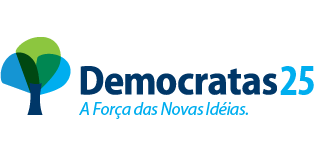 